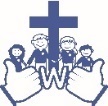 ‘Believe, Excite, Succeed, Together’Reading Framework  Reception, Y1 and Y2 – Long Term Overview 2022 - 2023R/ Y1R/ Y1R/ Y1Y2Y2Y2Children’s classicsPSHE emotions and relationships Diversity Humour and enjoymentContemporary children’s picture books (currently popular)Environment (books about the world, looking after the world, animals and plants).Books by the same author (Julia Donaldson)Children’s classicsPSHE emotions and relationships Diversity Humour and enjoymentContemporary children’s picture books (currently popular)Environment (books about the world, looking after the world, animals and plants).Books by the same author (Julia Donaldson)Children’s classicsPSHE emotions and relationships Diversity Humour and enjoymentContemporary children’s picture books (currently popular)Environment (books about the world, looking after the world, animals and plants).Books by the same author (Julia Donaldson)As in R / Y1 plus - Extended texts to be read aloud.As in R / Y1 plus - Extended texts to be read aloud.As in R / Y1 plus - Extended texts to be read aloud.Key texts to share with ReceptionKey texts to share with ReceptionKey texts to share with ReceptionKey texts to share with ReceptionKey texts to share with ReceptionKey texts to share with ReceptionTerm 1Term 2Term 3Term 4Term 5Term 6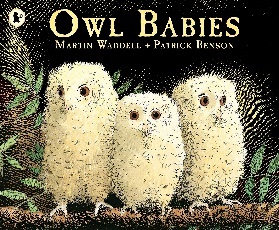 (Pie Corbett - Classic)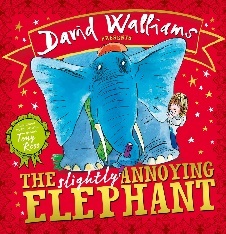 (Contemporary children’s picture book)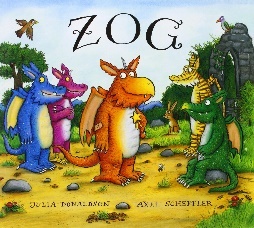 (Books by the same author)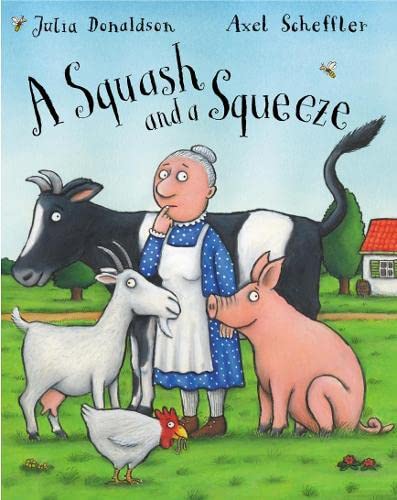 (Humour and enjoyment)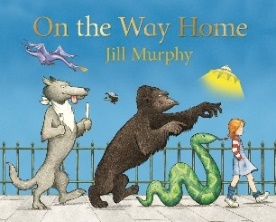       (Pie Corbett – Classic)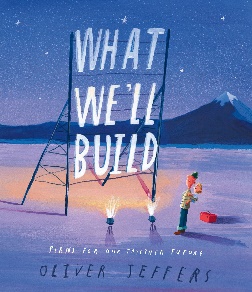             (Environment)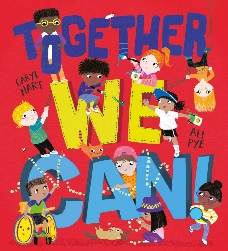 (PSHE)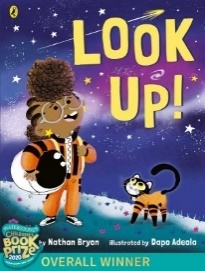 (Diversity – BAME)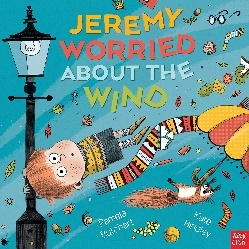 (PSHE)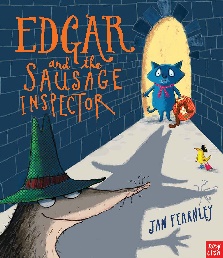 (Humour and enjoyment)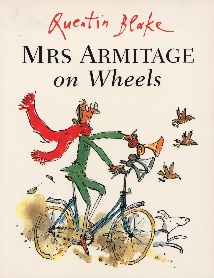 (Pie Corbett – Classic)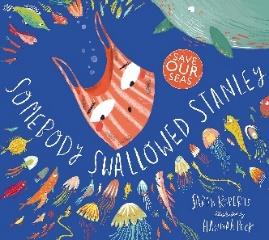 (Environment)Focus Focus FocusFocus Focus Focus Anticipate (where appropriate) key events in stories.Make comments about what they have heard and ask questions to clarify their understanding.Demonstrate understanding of what has been read to them by retelling stories and narratives using their own words and recently introduced vocabularyDemonstrate understanding of what has been read to them by retelling stories and narratives using their own words and recently introduced vocabulary.Anticipate (where appropriate) key events in stories.Offer explanations for why things might happen, making use of recently introduced vocabulary from stories, non-fiction, rhymes and poems when appropriate.Use and understand recently introduced vocabulary during discussions about stories, non-fiction, rhymes and poems and during role play.Listen attentively and respond to what they hear with relevant questions, comments and actions when being read to and during whole class discussions and small group interactions.• Make comments about what they have heardKey texts to share with Year 1Key texts to share with Year 1Key texts to share with Year 1Key texts to share with Year 1Key texts to share with Year 1Key texts to share with Year 1Term 1Term 2Term 3Term 4Term 5Term 6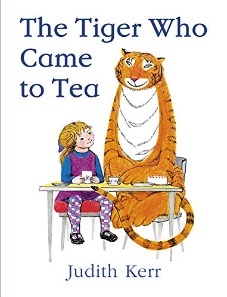 (Pie corbett – classic)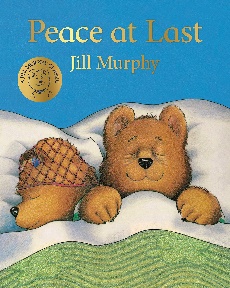 (Pie corbett – classic)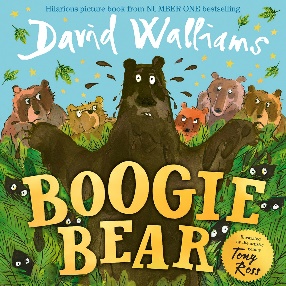 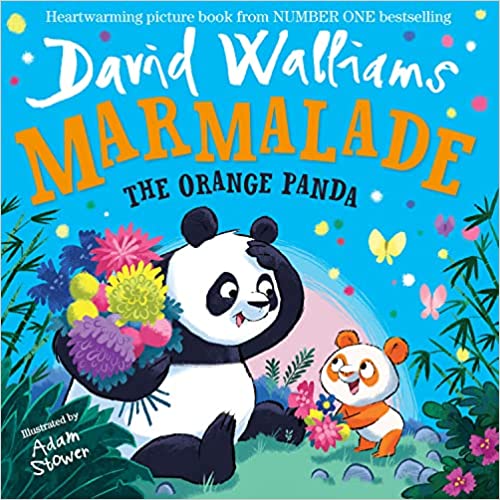 (Humour and enjoyment)(Books by the same author)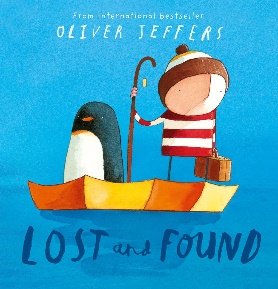 (Pie corbett – classic)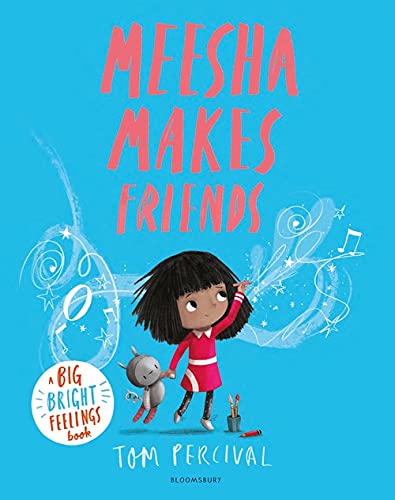 (Diversity)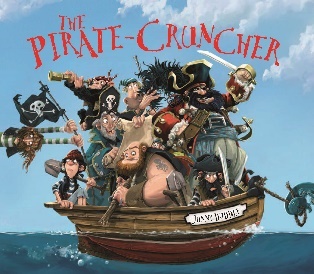 (Humour and enjoyment)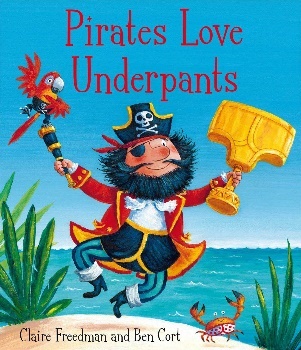 (Humour and enjoyment)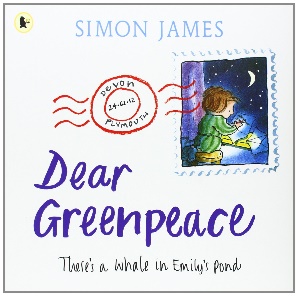 (Environment)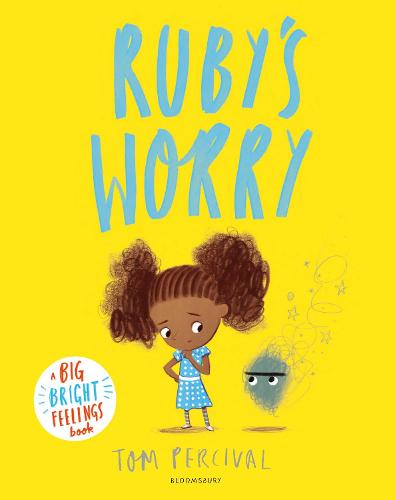 (PSHE)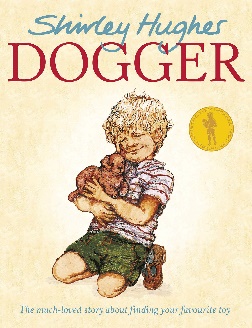 (Pie corbett – classic)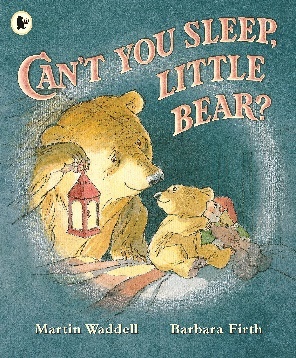 (Pie corbett – classic)FocusFocus FocusFocus Focus Focus To make simple reasonable inferences frompictures and text linked to own knowledge andexperiencesTo use what has been read to predict what mighthappen nextTo participate in discussion about what is read to themand listens to what others have to sayTo retell or explain information read and link to otherparts of text e.g. picturesTo identify new and unfamiliar wordsTo locate information and usetextual cues to answer simple literal questionsTo identify some key features of a text; including title andmain eventsTo know that texts can be structures in a certainorderTo know some  language features used within the texts; including predictable phrases and rhymeTo locate information and usetextual cues to answer simple literal questions. AutumnAutumnAutumnAutumn TextsAnchor and SupplementaryExplicit Focus Points Black – NC Objectives     Black and bold – ideas for teachingGreen – Reading Rope Strands Language ComprehensionBackground knowledge, Vocabulary, Language Structure, Verbal reasoningLiteracy KnowledgeFluency Development (6 Ps – identify specific focus)Pitch, Power, PacePunctuation, PausePassionWriting Objectives/Cross Curricular linksTerm 1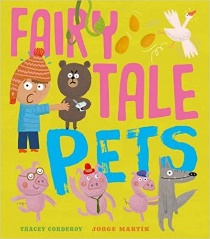 Humour and enjoymentRead Write Inc sessionsKey texts to share: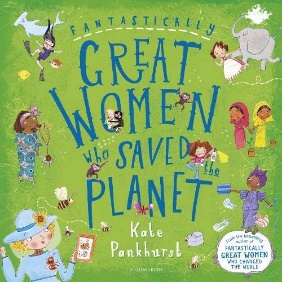 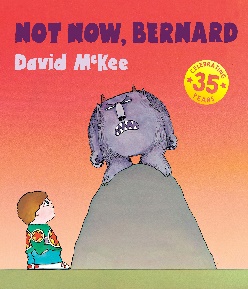 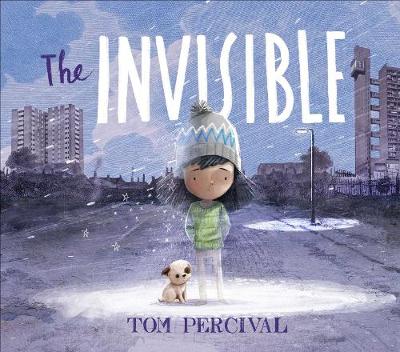 Read Write Inc sessionsKey texts to share:Read Write Inc sessionsKey texts to share:Term 2Non-fiction texts – including 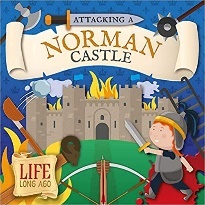 Topic linkLITERACY KNOWLEDGE (Y2)Listening to, discussing and expressing views about a wide range of stories and non-fiction at a level beyond that at which they can read independently.Being introduced to non-fiction books that are structured in different ways.BACKGROUND KNOWLEDGE (Y2)drawing on what they already know or on background information and vocabulary provided by the teacherEcho reading – Phrasing and power in voiceChoral reading – ensure children use powerWriting Information booklet about castlesSpringSpringSpringSpringTextsAnchor and SupplementaryExplicit Focus Points Black – NC Objectives     Black and bold – ideas for teachingGreen – Reading Rope Strands Language ComprehensionBackground knowledge, Vocabulary, Language Structure, Verbal reasoningLiteracy KnowledgeFluency Development (6 Ps – identify specific focus)Pitch, Power, PacePunctuation, PausePassionWriting Objectives/Cross Curricular linksTerm 3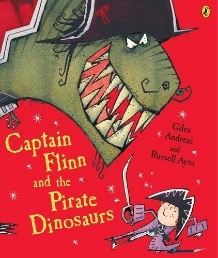 Humour and enjoymentReading Strategies – Using Prior Knowledge/Previewing, Questioning, Making Inferences, Summarising.Year 2VOCABULARYRecognising simple recurring literary language in stories and poetry discussing and clarifying the meanings of words, linking new meanings to known vocabulary.Discussing their favourite words and phrases. VERBAL REASONING Making inferences on the basis of what is being said and done answering and asking questions.Predicting what might happen on the basis of what has been read so far.Participate in discussion about books, poems and other works that are read to them and those that they can read for themselves, taking turns and listening to what others say.Explain and discuss their understanding of books, poems and other material, both those that they listen to and those that they read for themselves. LITERACY KNOWLEDGEListening to, discussing and expressing views about a wide range of contemporary and classic poetry, stories and non-fiction at a level beyond that at which they can read independently.Being introduced to non-fiction books that are structured in different ways.LANGUAGE STRUCTURERead words containing common suffixes.Read further common exception words, noting unusual correspondences between spelling and sound and where these occur in the word.BACKGROUND KNOWLEDGEUnderstand both the books that they can already read accurately and fluently and those that they listen to by: drawing on what they already know or on background information and vocabulary provided by the teacher.Checking that the text makes sense to them as they read and correcting inaccurate reading. Echo reading – Phrasing and power in voiceChoral reading – ensure children use powerPitch: The musicality of the reading voice – including tone and intonation.Power: The strength given to the reading voice – including volume and stress.Term 4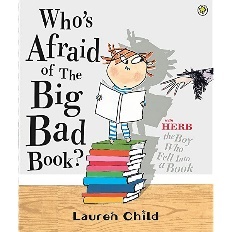 Children’s classicsReading Strategies – Using Prior Knowledge/Previewing, Questioning, Making Inferences, Summarising.Background knowledgedrawing on what they already know or on background information and vocabulary provided by the teacherVocabularydiscussing and clarifying the meanings of words, linking new meanings to known vocabularyVerbal reasoningBasic recognition of simple themes across a range of texts Deduce and infer single points from specific parts of text and explain opinions Predicting what might happen on the basis of what has been read so far.Participate in discussion about books, poems and other works that are read to them and those that they can read for themselves, taking turns and listening to what others say.Literacy KnowledgeBeing introduced to fiction /  non-fiction books that are structured in different ways.Punctuation: The adherence to and understanding of the marks an author has placed upon the page.Pause Ongoing, independent reading – children have independent reading book linked to 95-98% accuracyClass Book – selected age appropriate texts – linked to anchor text where appropriate- Reading display – 6 p’s, vocabulary displayed with context and meaningFluency – MDFS – use for children who are just off RWI every 2 weeks and half termlyOngoing, independent reading – children have independent reading book linked to 95-98% accuracyClass Book – selected age appropriate texts – linked to anchor text where appropriate- Reading display – 6 p’s, vocabulary displayed with context and meaningFluency – MDFS – use for children who are just off RWI every 2 weeks and half termlyOngoing, independent reading – children have independent reading book linked to 95-98% accuracyClass Book – selected age appropriate texts – linked to anchor text where appropriate- Reading display – 6 p’s, vocabulary displayed with context and meaningFluency – MDFS – use for children who are just off RWI every 2 weeks and half termlyOngoing, independent reading – children have independent reading book linked to 95-98% accuracyClass Book – selected age appropriate texts – linked to anchor text where appropriate- Reading display – 6 p’s, vocabulary displayed with context and meaningFluency – MDFS – use for children who are just off RWI every 2 weeks and half termlySummerSummerSummerSummerTextsAnchor and SupplementaryExplicit Focus Points Black – NC Objectives     Black and bold – ideas for teachingGreen – Reading Rope Strands Language ComprehensionBackground knowledge, Vocabulary, Language Structure, Verbal reasoningLiteracy KnowledgeFluency Development (6 Ps – identify specific focus)Pitch, Power, PacePunctuation, PausePassionWriting Objectives/Cross Curricular linksTerm 5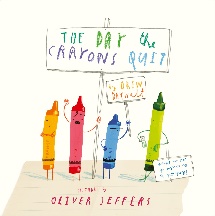 Books by the same authorPSHEReading Strategies – Using Prior Knowledge/Previewing, Questioning, Making Inferences, Summarising.Year 2VOCABULARYdiscussing and clarifying the meanings of words, linking new meanings to known vocabularyVERBAL REASONING explain and discuss their understanding of books, poems and other material, both those that they listen to and those that they read for themselvesparticipate in discussion about books, poems and other works that are read to them and those that they can read for themselves, taking turns and listening to what others saychecking that the text makes sense to them as they read, and correcting inaccurate readinganswering and asking questionsLITERACY KNOWLEDGElistening to, discussing and expressing views about a wide range of contemporary and classic poetry, stories and non-fiction at a level beyond that at which they can read independentlyPause: The knowing of when not to read and for how long.Punctuation: The adherence to and understanding of the marks an author has placed upon the page.PoetryTerm 6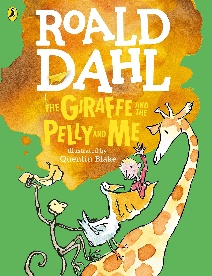 Books by the same authorReading Strategies – Using Prior Knowledge/Previewing, Questioning, Making Inferences, Summarising.Background knowledgedrawing on what they already know or on background information and vocabulary provided by the teacherVocabularyVerbal reasoningchecking that the text makes sense to them as they read, and correcting inaccurate readingmaking inferences on the basis of what is being said and doneanswering and asking questionspredicting what might happen on the basis of what has been read so farLiteracy Knowledgebecoming increasingly familiar with and retelling a wider range of stories, fairy stories and traditional taleslistening to, discussing and expressing views about a wide range of contemporary and classic poetry, stories and non-fiction at a level beyond that at which they can read independentlyPitch: The musicality of the reading voice – including tone and intonation.Power: The strength given to the reading voice – including volume and stress.Narrative / Author studyJill TomlinsonOngoing, independent reading – children have independent reading book linked to 95-98% accuracyClass Book – selected age appropriate texts – linked to anchor text where appropriate- Reading display – 6 p’s, vocabulary displayed with context and meaningFluency – MDFS – use for children who are just off RWI every 2 weeks and half termlyOngoing, independent reading – children have independent reading book linked to 95-98% accuracyClass Book – selected age appropriate texts – linked to anchor text where appropriate- Reading display – 6 p’s, vocabulary displayed with context and meaningFluency – MDFS – use for children who are just off RWI every 2 weeks and half termlyOngoing, independent reading – children have independent reading book linked to 95-98% accuracyClass Book – selected age appropriate texts – linked to anchor text where appropriate- Reading display – 6 p’s, vocabulary displayed with context and meaningFluency – MDFS – use for children who are just off RWI every 2 weeks and half termlyOngoing, independent reading – children have independent reading book linked to 95-98% accuracyClass Book – selected age appropriate texts – linked to anchor text where appropriate- Reading display – 6 p’s, vocabulary displayed with context and meaningFluency – MDFS – use for children who are just off RWI every 2 weeks and half termly